ROLLER CAMP INFORMÁCIÓ: Alsó korhatár: 11 ÉV  Max létszám : 25fő Az ár tartalmazza a következőket: Napi 3x étkezés (reggeli, ebéd, vacsora) Póló (a jelentkezési lapon kérlek jelöld a póló méreted)Szállás /hozz magaddal : hálózsák, párna, tisztálkodási eszköz, váltóruha, papucs, cipő, melegítő, törölköző, taj másolat, diákigazolvány) Oktatás, mini versenyek, bemutatók Trike Paintball Falmászás EdzésKorlátlan: óriás sakk, óriás csocsó, trambulin, szivacsgödör,        PingPong, foci, röplabda….stb Turnus: 2023. július 9-14. vasárnaptól-péntekig      Ár: 80.000 Ft2023. augusztus 13-16. vasárnap 14:00- szerda 17:00-ig     Ár: 40.000 FtJelentkezés: factorytabor@gmail.com Amennyiben jelentkezel kérlek a számlázáshoz az űrlapot töltsd ki és egy díjbekérőt állítunk ki az adatok alapján. Az előleget  június 18.-ig utald el.A HELYEDET AZ ELŐLEG BEFIZETÉSÉVEL TUDOD BEBIZTOSÍTANI (a tábor fele)Lemondás esetén, az előleget nem áll módunkban visszafizetni! Küld vissza ezt az oldalt!Ide kell utalni a díjbekérő kiküldése után!Banki adatok:  Komlóstetői Kerékpáros Sport Klub számlaszám: 55400266-10002584 Közlemény: 1. -vagy 2. turnus Gyermek neve EdzőtáborA fennmaradó összeget a helyszínen kell készpénzben rendezni! Díjbekérő adatok:Név:Cím:Adószám( cég esetén):Email cím:Küld vissza ezt az oldalt!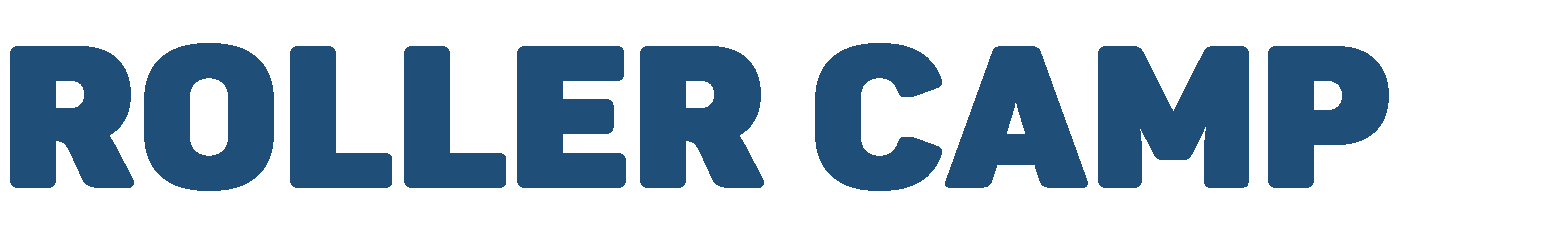 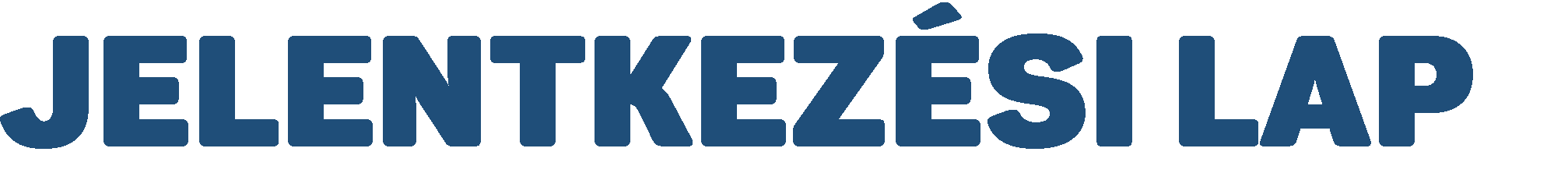 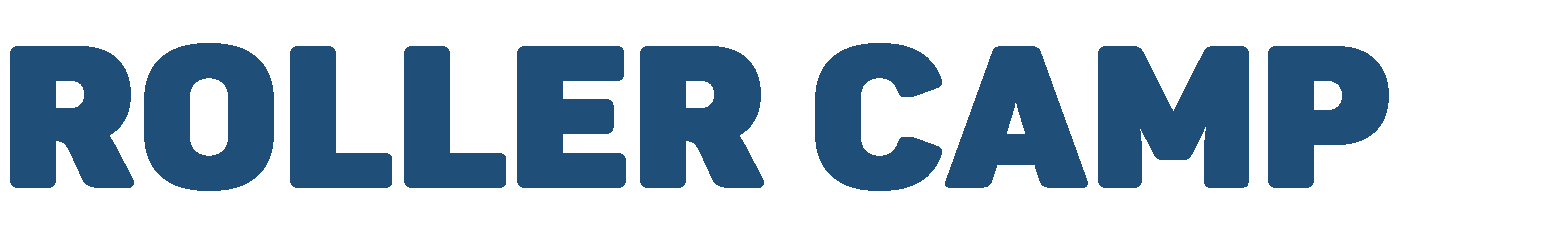 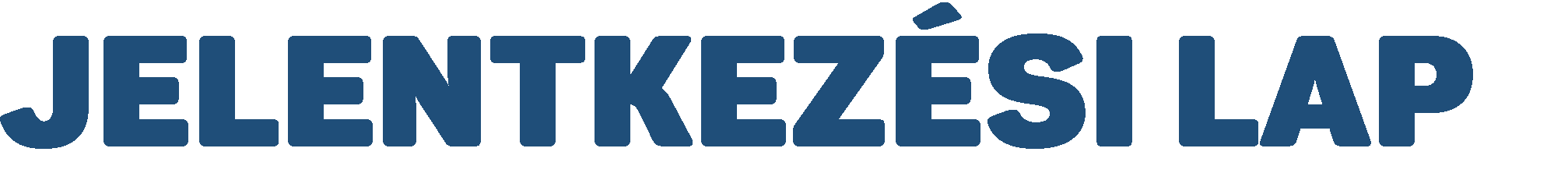 Név: (szül.év:………hónap:………nap:…… anyja neve: Alulírott…………………………………………….(szülő, törvényes képviselő neve) Telefon:……………………………………..Email:…………………………………………… Lakcím: …………………………………………………….. kérem gyermekem  felvételét a Factory Sport Aréna  Roller táborba az alábbi megjelölt időpontban! (kérjük, X-el jelölje!)  TURNUSOK: 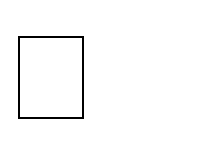 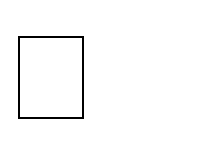        A turnusok 15fő esetén indulnak el!        Max létszám: 25 Fő Kijelentem, hogy gyermekem egészséges és fizikailag terhelhető foglalkozáson részt vehet.   Dátum: Törvényes képviselő aláírása:……………………………………….. Póló méret:…………………………Táborba hozd magaddal ezt az oldalt! He2. melléklet a 12/1991. (V. 18.) NM rendelethez Szülői nyilatkozat a tanuló ifjúság üdülésének és táborozásának egészségügyi feltételeiről szóló 12/1991. (V. 18.) NM rendelethez A gyermek neve: ……………………………………………………………………… A gyermek születési dátuma:……………………………………………………….. A gyermek lakcíme:………………………………………………………………….. A gyermek anyjának neve:………………………………………………………….. Nyilatkozat arról, hogy o a gyermeken nem észlelhetőek az alábbi tünetek: Láz Torokfájás Hányás Hasmenés Bőrkiütés Sárgaság Egyéb súlyosabb bőrelváltozás, bőrgennyedés Váladékozó szembetegség, gennyes fül- és orrfolyás o a gyermek tetű- és rühmentes A nyilatkozatot kiállító törvényes képviselő neve, aláírása, lakcíme, telefonos  elérhetősége: ………………………………………………………………………………………………DÁTUM:                  törvényes képviselő aláírása 1.  2023. július 9-14  vasárnap14:00-péntek 14:00ig 1.  2023. július 9-14  vasárnap14:00-péntek 14:00ig 2.   augusztus 13-16. vasárnap 14:00- szerda 17:00-ig          GYERMEK NEVE: TAJ kártya szám ÉTELÉRZÉKENYSÉG nincs laktóz glutén egyéb  ALLERGIA  megnevezés GYÓGYSZERÉRZÉKENYSÉG megnevezés 